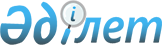 Қазақстан Республикасының кейбір заңнамалық актілеріне Қазақстан Республикасындағы жергілікті өзін-өзі басқаруды дамыту мәселелері бойынша өзгерістер мен толықтырулар енгізу туралыҚазақстан Республикасының Заңы 2015 жылғы 2 қарашадағы № 387-V ҚРЗ

      1-бап. Қазақстан Республикасының мына заңнамалық актілеріне өзгерістер мен толықтырулар енгізілсін:



      1. 2003 жылғы 20 маусымдағы Қазақстан Республикасының Жер кодексіне (Қазақстан Республикасы Парламентінің Жаршысы, 2003 ж., № 13, 99-құжат; 2005 ж., № 9, 26-құжат; 2006 ж., № 1, 5-құжат; № 3, 22-құжат; № 11, 55-құжат; № 12, 79, 83-құжаттар; № 16, 97-құжат; 2007 ж., № 1, 4-құжат; № 2, 18-құжат; № 14, 105-құжат; № 15, 106, 109-құжаттар; № 16, 129-құжат; № 17, 139-құжат; № 18, 143-құжат; № 20, 152-құжат; № 24, 180-құжат; 2008 ж., № 6-7, 27-құжат; № 15-16, 64-құжат; № 21, 95-құжат; № 23, 114-құжат; 2009 ж., № 2-3, 18-құжат; № 13-14, 62-құжат; № 15-16, 76-құжат; № 17, 79-құжат; № 18, 84, 86-құжаттар; 2010 ж., № 5, 23-құжат; № 24, 146-құжат; 2011 ж., № 1, 2-құжат; № 5, 43-құжат; № 6, 49, 50-құжаттар; № 11, 102-құжат; № 12, 111-құжат; № 13, 114-құжат; № 15, 120-құжат; 2012 ж., № 1, 5-құжат; № 2, 9, 11-құжаттар; № 3, 27-құжат; № 4, 32-құжат; № 5, 35-құжат; № 8, 64-құжат; № 11, 80-құжат; № 14, 95-құжат; № 15, 97-құжат; № 21-22, 124-құжат; 2013 ж., № 1, 3-құжат; № 9, 51-құжат; № 14, 72, 75-құжаттар; № 15, 77, 79, 81-құжаттар; 2014 ж., № 2, 10-құжат; № 8, 44-құжат; № 11, 63, 64-құжаттар; № 12, 82-құжат; № 14, 84-құжат; № 19-I, 19-II, 96-құжат; № 21, 118, 122-құжаттар; № 23, 143-құжат; № 24, 145-құжат; 2015 ж., № 8, 42-құжат; № 11, 57-құжат):



      1) мазмұнында 147-баптың тақырыбы мынадай редакцияда жазылсын:



      «147-бап. Жердiң пайдаланылуы мен қорғалуына мемлекеттiк бақылауды жүзеге асыратын уәкілетті органдар, аудандық маңызы бар қалалар, кенттер, ауылдар, ауылдық округтер әкімдерінің функциялары»;



      2) 145-бапта:



      1-тармақ мынадай редакцияда жазылсын:



      «1. Жердің пайдаланылуы мен қорғалуына мемлекеттiк бақылауды орталық уәкiлеттi орган, жердің пайдалануы мен қорғалуын бақылау жөніндегі уәкiлеттi органдар, өзге де уәкiлеттi органдар, аудандық маңызы бар қалалардың, кенттердің, ауылдардың, ауылдық округтердің әкімдері өздерінің құзыреттері шегінде жүзеге асырады.»;



      5-тармақтың екінші және үшінші бөліктері мынадай редакцияда жазылсын:



      «Қазақстан Республикасының жер заңнамасын анықталған бұзушылықтар бұл жұмыстарды жүргiзген мамандар қол қоятын далалық тексеру сызбасы қоса берiлетiн актiмен ресiмделедi және уәкілетті органдарға, аудандық маңызы бар қалалардың, кенттердің, ауылдардың, ауылдық округтердің әкімдеріне олардың құзыреттері шегінде берiледi.



      Уәкiлеттi органдар және аудандық маңызы бар қалалардың, кенттердің, ауылдардың, ауылдық округтердің әкімдері Қазақстан Республикасының жер заңнамасын анықталған бұзушылықтарды Қазақстан Республикасының әкiмшiлiк құқық бұзушылық туралы заңнамасында айқындалған тәртiппен өз функцияларына сәйкес қарайды.»;



      6 және 7-тармақтар мынадай редакцияда жазылсын:



      «6. Жердiң пайдаланылуы мен қорғалуы жөнiндегi мемлекеттiк инспекторлардың және аудандық маңызы бар қала, кент, ауыл, ауылдық округ әкімінің әкiмшiлiк жаза қолдану туралы шешiмiне осы Кодекстiң 148-бабының 3-тармағына сәйкес шағым жасалуы мүмкін.



      7. Жердiң пайдаланылуы мен қорғалуы жөнiндегi мемлекеттiк инспекторлар және аудандық маңызы бар қалалардың, кенттердің, ауылдардың, ауылдық округтердің әкімдері Қазақстан Республикасының жер заңнамасын бұзушылықтардың iс жүзiнде жойылуын, сондай-ақ жердің пайдаланылуы мен қорғалуына мемлекеттiк бақылауды жүзеге асыратын лауазымды адамдардың нұсқаулары мен ұйғарымдарын жер учаскелерi меншiк иелерiнiң және жер пайдаланушылардың орындауын бақылауды жүзеге асырады.»;



      3) 146-баптың 1-тармағының 3) тармақшасындағы «мемлекеттік инспекторлар жатады.» деген сөздер «мемлекеттік инспекторлар;» деген сөздермен ауыстырылып, мынадай мазмұндағы 4) тармақшамен толықтырылсын:



      «4) аудандық маңызы бар қалалардың, кенттердің, ауылдардың, ауылдық округтердің әкімдері жатады.»;



      4) 147-бапта:



      тақырып мынадай редакцияда жазылсын:



      «147-бап. Жердің пайдаланылуы мен қорғалуына мемлекеттiк

                 бақылауды жүзеге асыратын уәкілетті органдардың,

                 аудандық маңызы бар қалалар, кенттер, ауылдар,

                 ауылдық округтер әкімдерінің функциялары»;



      мынадай мазмұндағы 2-1-тармақпен толықтырылсын:



      «2-1. Аудандық маңызы бар қалалардың, кенттердің, ауылдардың, ауылдық округтердің әкімдері елді мекен аумағында жеке тұлғаларға қатысты (жеке кәсіпкерлік субъектілерін қоспағанда):



      1) мемлекеттiк жер учаскелерiн заңсыз иеленіп алу немесе айырбастау не жерге мемлекеттiк меншiк құқығын тiкелей немесе жанама нысанда бұзатын басқа да мәмiлелердің жасалуына жол бермеу;



      2) жердің нысаналы мақсатсыз пайдаланылуына жол бермеу үшін мемлекеттiк бақылауды ұйымдастырады және жүргiзедi.».



      2. 2008 жылғы 4 желтоқсандағы Қазақстан Республикасының Бюджет кодексіне (Қазақстан Республикасы Парламентінің Жаршысы, 2008 ж., № 21, 93-құжат; 2009 ж., № 23, 112-құжат; № 24, 129-құжат; 2010 ж., № 5, 23-құжат; № 7, 29, 32-құжаттар; № 15, 71-құжат; № 24, 146, 149, 150-құжаттар; 2011 ж., № 2, 21, 25-құжаттар; № 4, 37-құжат; № 6, 50-құжат; № 7, 54-құжат; № 11, 102-құжат; № 13, 115-құжат; № 15, 125-құжат; № 16, 129-құжат; № 20, 151-құжат; № 24, 196-құжат; 2012 ж., № 1, 5-құжат; № 2, 16-құжат; № 3, 21-құжат; № 4, 30, 32-құжаттар; № 5, 36, 41-құжаттар; № 8, 64-құжат; № 13, 91-құжат; № 14, 94-құжат; № 18-19, 119-құжат; № 23-24, 125-құжат; 2013 ж., № 2, 13-құжат; № 5-6, 30-құжат; № 8, 50-құжат; № 9, 51-құжат; № 10-11, 56-құжат; № 13, 63-құжат; № 14, 72-құжат; № 15, 81, 82-құжаттар; № 16, 83-құжат; № 20, 113-құжат; № 21-22, 114-құжат; 2014 ж., № 1, 6-құжат; № 2, 10, 12-құжаттар; № 4-5, 24-құжат; № 7, 37-құжат; № 8, 44-құжат; № 11, 63, 69-құжаттар; № 12, 82-құжат; № 14, 84, 86-құжаттар; № 16, 90-құжат; № 19-I, 19-II, 96-құжат; № 21, 122-құжат; № 22, 128, 131-құжаттар; № 23, 143-құжат; 2015 ж., № 2, 3-құжат; № 11, 57-құжат; № 14, 72-құжат; № 15, 78-құжат):



      1) 35-баптың 2-1-тармағының 3) және 4) тармақшалары мынадай редакцияда жазылсын:



      «3) жер учаскесі аудандық маңызы бар қалада, кентте, ауылда орналасқан жеке және заңды тұлғалардан алынатын, елдi мекендер жерлерiне салынатын жер салығы;



      4) аудандық маңызы бар қалада, кентте, ауылда тіркелген жеке және заңды тұлғалардан алынатын, көлік құралдары салығы жергілікті өзін-өзі басқару органдарына арналған трансферттер болып табылады.»;



      2) 72-бап мынадай мазмұндағы 7-тармақпен толықтырылсын:



      «7. Облыстың, республикалық маңызы бар қаланың, астананың әкімдігі «Қоғамдық кеңестер туралы» Қазақстан Республикасының Заңына сәйкес құрылатын қоғамдық кеңестің отырысында облыстық бюджеттің, республикалық маңызы бар қала, астана бюджетінің жобасын талқылауды жүргізеді.»;



      3) 73-бап мынадай мазмұндағы 7-тармақпен толықтырылсын:



      «7. Ауданның (облыстық маңызы бар қаланың) әкімдігі «Қоғамдық кеңестер туралы» Қазақстан Республикасының Заңына сәйкес құрылатын қоғамдық кеңестің отырысында аудан (облыстық маңызы бар қала) бюджетінің жобасын талқылауды жүргізеді.»;



      4) 129-бап мынадай мазмұндағы 3-1-тармақпен толықтырылсын:



      «3-1. Облыстың, республикалық маңызы бар қаланың, астананың әкімдігі «Қоғамдық кеңестер туралы» Қазақстан Республикасының Заңына сәйкес құрылатын қоғамдық кеңестің отырысында облыстық бюджеттің, республикалық маңызы бар қала, астана бюджетінің атқарылуы туралы жылдық есепті талқылауды жүргізеді.»;



      5) 131-бап мынадай мазмұндағы 3-1-тармақпен толықтырылсын:



      «3-1. Ауданның (облыстық маңызы бар қаланың) әкімдігі «Қоғамдық кеңестер туралы» Қазақстан Республикасының Заңына сәйкес құрылатын қоғамдық кеңестің отырысында аудан (облыстық маңызы бар қала) бюджетінің атқарылуы туралы жылдық есепті талқылауды өткізеді.».



      3. 2008 жылғы 10 желтоқсандағы «Салық және бюджетке төленетін басқа да міндетті төлемдер туралы» Қазақстан Республикасының Кодексіне (Салық кодексі) (Қазақстан Республикасы Парламентінің Жаршысы, 2008 ж., № 22-I, 22-II, 112-құжат; 2009 ж., № 2-3, 16, 18-құжаттар; № 13-14, 63-құжат; № 15-16, 74-құжат; № 17, 82-құжат; № 18, 84-құжат; № 23, 100-құжат; № 24, 134-құжат; 2010 ж., № 1-2, 5-құжат; № 5, 23-құжат; № 7, 28, 29-құжаттар; № 11, 58-құжат; № 15, 71-құжат; № 17-18, 112-құжат; № 22, 130, 132-құжаттар; № 24, 145, 146, 149-құжаттар; 2011 ж., № 1, 2, 3-құжаттар; № 2, 21, 25-құжаттар; № 4, 37-құжат; № 6, 50-құжат; № 11, 102-құжат; № 12, 111-құжат; № 13, 116-құжат; № 14, 117-құжат; № 15, 120-құжат; № 16, 128-құжат; № 20, 151-құжат; № 21, 161-құжат; № 24, 196-құжат; 2012 ж., № 1, 5-құжат; № 2, 11, 15-құжаттар; № 3, 21, 22, 25, 27-құжаттар; № 4, 32-құжат; № 5, 35-құжат; № 6, 43, 44-құжаттар; № 8, 64-құжат; № 10, 77-құжат; № 11, 80-құжат; № 13, 91-құжат; № 14, 92-құжат; № 15, 97-құжат; № 20, 121-құжат; № 21-22, 124-құжат; № 23-24, 125-құжат; 2013 ж., № 1, 3-құжат; № 2, 7, 10-құжаттар; № 3, 15-құжат; № 4, 21-құжат; № 8, 50-құжат; № 9, 51-құжат; № 10-11, 56-құжат; № 12, 57-құжат; № 14, 72-құжат; № 15, 76, 81, 82-құжаттар; № 16, 83-құжат; № 21-22, 114, 115-құжаттар; № 23-24, 116-құжат; 2014 ж., № 1, 9-құжат; № 4-5, 24-құжат; № 7, 37-құжат; № 8, 44, 49-құжаттар; № 10, 52-құжат; № 11, 63, 64, 65, 69-құжаттар; № 12, 82-құжат; № 14, 84-құжат; № 16, 90-құжат; № 19-I, 19-II, 96-құжат; № 21, 122-құжат; № 22, 128, 131-құжаттар; № 23, 143-құжат; № 24, 145-құжат; 2015 ж., № 7, 34-құжат; № 8, 44, 45-құжаттар; № 11, 52-құжат; № 14, 72-құжат; № 15, 78-құжат):



      23-баптың 1-тармағы мынадай редакцияда жазылсын:



      «1. Аудандық маңызы бар қалалардың, кенттердің, ауылдардың, ауылдық округтердің әкімдері (бұдан әрі – әкімдер) салық төлеуші – жеке тұлға төлейтін мүлік, көлік құралы салықтарын, жер салығын жинауды ұйымдастырады.».



      4. 2014 жылғы 5 шілдедегі Қазақстан Республикасының Әкімшілік құқық бұзушылық туралы кодексіне (Қазақстан Республикасы Парламентінің Жаршысы, 2014 ж., № 18-I, 18-II, 92-құжат; № 21, 122-құжат; № 23, 143-құжат, № 24, 145, 146-құжаттар; 2015 ж., № 1, 2-құжат; № 2, 6-құжат; № 7, 33-құжат; № 8, 44, 45-құжаттар; № 9, 46-құжат; № 10, 50-құжат; № 11, 52-құжат; № 14, 72-құжат; № 15, 78-құжат; № 16, 79-құжат):



      729-баптың үшінші бөлігі мынадай редакцияда жазылсын:



      «3. Аудандық маңызы бар қалалардың, кенттердің, ауылдардың, ауылдық округтердің әкімдері осы Кодекстің 136 (елді мекен аумағында жеке тұлғалар (жеке кәсіпкерлік субъектілерін қоспағанда) жасаған құқық бұзушылықтар бөлігінде), 144 (бірінші (тұтынушылардың жылуды пайдаланатын қондырғылары бөлігінде) және екінші бөліктерінде), 146, 147, 172 (бірінші, үшінші және төртінші бөліктерінде) (барлық қуаттардағы қазандықтардың жылу-механикалық жабдығын және жылу желілерін (магистральдық, орамішілік) пайдалану бөлігінде), 204, 301 (барлық қуаттардағы қазандықтар және жылу желілері (магистральдық, орамішілік) бөлігінде), 303 (барлық қуаттардағы қазандықтар бөлігінде), 304, 305 (жылу желілерінің (магистральдық, орамішілік) күзет аймақтары бөлігінде), 320 (бесінші, алтыншы және жетінші бөліктерінде), 339 (елді мекен аумағында жеке тұлғалар (жеке кәсіпкерлік субъектілерін қоспағанда) жасаған құқық бұзушылықтар бөлігінде), 386, 408, 409 (сегізінші, тоғызыншы, оныншы және он бірінші бөліктерінде), 491, 505-баптарында көзделген, аудандық маңызы бар қалалардың, кенттердің, ауылдардың, ауылдық округтердің аумағында жасалған әкімшілік құқық бұзушылықтар үшін әкiмшiлiк құқық бұзушылық туралы iстердi қарауға және әкімшілік жазалар қолдануға құқылы.».



      5. «Қазақстан Республикасындағы жергiлiктi мемлекеттiк басқару және өзiн-өзi басқару туралы» 2001 жылғы 23 қаңтардағы Қазақстан Республикасының Заңына (Қазақстан Республикасы Парламентінің Жаршысы, 2001 ж., № 3, 17-құжат; № 9, 86-құжат; № 24, 338-құжат; 2002 ж., № 10, 103-құжат; 2004 ж., № 10, 56-құжат; № 17, 97-құжат; № 23, 142-құжат; № 24, 144-құжат; 2005 ж., № 7-8, 23-құжат; 2006 ж., № 1, 5-құжат; № 13, 86, 87-құжаттар; № 15, 92, 95-құжаттар; № 16, 99-құжат; № 18, 113-құжат; № 23, 141-құжат; 2007 ж., № 1, 4-құжат; № 2, 14-құжат; № 10, 69-құжат; № 12, 88-құжат; № 17, 139-құжат; № 20, 152-құжат; 2008 ж., № 21, 97-құжат; № 23, 114, 124-құжаттар; 2009 ж., № 2-3, 9-құжат; № 24, 133-құжат; 2010 ж., № 1-2, 2-құжат; № 5, 23-құжат; № 7, 29, 32-құжаттар; № 24, 146-құжат; 2011 ж., № 1, 3, 7-құжаттар; № 2, 28-құжат; № 6, 49-құжат; № 11, 102-құжат; № 13, 115-құжат; № 15, 118-құжат; № 16, 129-құжат; 2012 ж., № 2, 11-құжат; № 3, 21-құжат; № 5, 35-құжат; № 8, 64-құжат; № 14, 92-құжат; № 23-24, 125-құжат; 2013 ж., № 1, 2, 3-құжаттар; № 8, 50-құжат; № 9, 51-құжат; № 14, 72, 75-құжаттар; № 15, 81-құжат; № 20, 113-құжат; № 21-22, 115-құжат; 2014 ж., № 2, 10-құжат; № 3, 21-құжат; № 7, 37-құжат; № 8, 49-құжат; № 10, 52-құжат; № 11, 67-құжат; № 12, 82-құжат; № 14, 84, 86-құжаттар; № 19-I, 19-II, 94, 96-құжаттар; № 21, 118, 122-құжаттар; № 22, 131-құжат; 2015 ж., № 9, 46-құжат):



      1) 1-бап мынадай мазмұндағы 9-1) және 9-2) тармақшалармен толықтырылсын:



      «9-1) жергілікті өзін-өзі басқаруды дамыту мәселелері жөніндегі уәкілетті орган – жергілікті өзін-өзі басқаруды дамыту саласында басшылықты, сондай-ақ Қазақстан Республикасының заңнамасында көзделген шектерде салааралық үйлестiрудi жүзеге асыратын орталық атқарушы орган;



      9-2) жергілікті өзін-өзі басқарудың аумақтық кеңесі – қалалық мәслихат депутаттарын сайлау бойынша бір немесе бірнеше сайлау округінің шегінде құрылатын, республикалық маңызы бар қаланың, астананың, облыстық маңызы бар қаланың әкімдігі жанындағы қала әкімінің халықпен өзара іс-қимыл жасау мәселелері жөніндегі консультациялық-кеңесші орган;»;



      2) 3-баптың 3-тармағы бірінші бөлігінің 4) тармақшасы мынадай редакцияда жазылсын:



      «4) аудандық маңызы бар қала, кент, ауыл, ауылдық округ әкімдері Қазақстан Республикасының Әкімшілік құқық бұзушылық туралы кодексінің 136 (елді мекен аумағында жеке тұлғалар (жеке кәсіпкерлік субъектілерін қоспағанда) жасаған құқық бұзушылықтар бөлігінде), 144 (бірінші (тұтынушылардың жылуды пайдаланатын құрылғылары бөлігінде) және екінші бөліктерінде), 146, 147, 172 (бірінші, үшінші және төртінші бөліктерінде) (барлық қуаттардағы қазандықтардың жылу-механикалық жабдықтарын және жылу желілерін (магистральдық, орамішілік) пайдалану бөлігінде), 204, 301 (барлық қуаттардағы қазандықтар және жылу желілері (магистральдық, орамішілік) бөлігінде), 303 (барлық қуаттардағы қазандықтар бөлігінде), 304, 305 (жылу желілерінің (магистральдық, орамішілік) күзет аймақтары бөлігінде), 320 (бесінші, алтыншы және жетінші бөліктерінде), 339 (елді мекен аумағында жеке тұлғалар (жеке кәсіпкерлік субъектілерін қоспағанда) жасаған құқық бұзушылық бөлігінде), 386, 408, 409 (сегізінші, тоғызыншы, оныншы және он бірінші бөліктерінде), 491, 505-баптарында көзделген әкімшілік құқық бұзушылықтар үшін алатын айыппұлдар;»;



      3) 6-бап мынадай мазмұндағы 2-5-тармақпен толықтырылсын:



      «2-5. Республикалық маңызы бар қалалар, астана, облыстық маңызы бар қалалар мәслихаттарының құзыретіне жергілікті өзін-өзі басқарудың аумақтық кеңестерін құру туралы шешім қабылдау, олардың құрамын және жергілікті өзін-өзі басқарудың аумақтық кеңестері туралы ережелерді бекіту жатады.»;



      4) 27-бапта:



      1-тармақ мынадай мазмұндағы 21-5) тармақшамен толықтырылсын:



      «21-5) жергілікті өзін-өзі басқарудың аумақтық кеңестерін құру бойынша ұйымдастыру жұмысын жүргізеді және жергілікті өзін-өзі басқарудың аумақтық кеңестері туралы ережелерді әзірлейді;»;



      мынадай мазмұндағы 1-4-тармақпен толықтырылсын:



      «1-4. Облыстың, республикалық маңызы бар қаланың, астананың әкімдігі «Қоғамдық кеңестер туралы» Қазақстан Республикасының Заңына сәйкес құрылатын қоғамдық кеңестің отырысында облыстық бюджеттің, республикалық маңызы бар қала, астана бюджетінің жобасын талқылауды жүргізеді.



      Облыстың, республикалық маңызы бар қаланың, астананың әкімдігі «Қоғамдық кеңестер туралы» Қазақстан Республикасының Заңына сәйкес құрылатын қоғамдық кеңестің отырысында облыстық бюджеттің, республикалық маңызы бар қала, астана бюджетінің атқарылуы туралы жылдық есепті талқылауды жүргізеді.»;



      5) 31-бапта:



      1-тармақ мынадай мазмұндағы 17-2) тармақшамен толықтырылсын:



      «17-2) жергілікті өзін-өзі басқарудың аумақтық кеңестерін құру бойынша ұйымдастыру жұмысын жүргізеді және жергілікті өзін-өзі басқарудың аумақтық кеңестері туралы ережелерді әзірлейді;»;



      мынадай мазмұндағы 1-1-тармақпен толықтырылсын:



      «1-1. Ауданның (облыстық маңызы бар қаланың) әкімдігі «Қоғамдық кеңестер туралы» Қазақстан Республикасының Заңына сәйкес құрылатын қоғамдық кеңестің отырысында аудан (облыстық маңызы бар қала) бюджетінің жобасын талқылауды жүргізеді.



      Ауданның (облыстық маңызы бар қаланың) әкімдігі «Қоғамдық кеңестер туралы» Қазақстан Республикасының Заңына сәйкес құрылатын қоғамдық кеңестің отырысында аудан (облыстық маңызы бар қала) бюджетінің атқарылуы туралы жылдық есепті талқылауды жүргізеді.»;



      6) 35-бапта:



      1-тармақ мынадай мазмұндағы 12-9) тармақшамен толықтырылсын:



      «12-9) «Алтын алқа» алқасымен наградталған аналарға үй бөлуге жәрдемдеседі;»;



      1-3-тармақ мынадай мазмұндағы 13), 14) және 15) тармақшалармен толықтырылсын:



      «13) аудандық маңызы бар қаланың, кенттiң, ауылдың, ауылдық округтiң тұрғын үй қорын түгендеуді жүргізеді;



      14) аудан (облыстық маңызы бар қала) әкімімен және жергілікті қоғамдастық жиналысымен келісу бойынша аудандық маңызы бар қаланың, кенттiң, ауылдың, ауылдық округтiң авариялық жағдайдағы үйлерін бұзуды ұйымдастырады;



      15) мемлекеттік жоспарлау жүйесінің бағдарламалық құжаттары аясында ауыл халқына микрокредит беруге жәрдем көрсетеді.»;



      7) 38-бап мынадай мазмұндағы 6-тармақпен толықтырылсын:



      «6. Жергілікті өзін-өзі басқару қаражаты есебінен сатып алынған мүлік аудандық маңызы бар қаланың, кенттің, ауылдың, ауылдық округтің әкімі аппаратының балансына бекітіліп беріледі.»;



      8) 39-3-баптың 3-тармағында:



      1) тармақша мынадай редакцияда жазылсын:



      «1) бюджеттік бағдарламаларды талқылау және бағдарламалық құжаттардың жобаларын, жергілікті қоғамдастықты дамыту бағдарламаларын қарау;»;



      мынадай мазмұндағы 4-1), 4-2), 4-3), 4-4) және 4-5) тармақшалармен толықтырылсын:



      «4-1) жергілікті өзін-өзі басқару қаражаты есебінен сатып алынған мүлікті иеліктен шығаруды келісу;



      4-2) жергілікті қоғамдастықтың өзекті мәселелерін, азаматтардың құқықтары мен бостандықтарын қозғайтын нормативтік-құқықтық актілердің жобаларын талқылау;



      4-3) аудандық маңызы бар қала, кент, ауыл, ауылдық округ әкімін сайлауды өткізуге аудан (облыстық маңызы бар қала) мәслихатына одан әрі ұсыну үшін аудандық маңызы бар қала, кент, ауыл, ауылдық округ әкімінің қызметіне аудан (облыстық маңызы бар қала) әкімі ұсынған кандидатураларды келісу;



      4-4) аудандық маңызы бар қаланың, кенттің, ауылдың, ауылдық округтің әкімін лауазымынан босату туралы мәселеге бастамашылық жасау;



      4-5) жергілікті бюджеттен қаржыландырылатын және тиісті аумақтарда орналасқан мемлекеттік мекемелер мен ұйымдардың басшыларын тағайындау бойынша ұсыныстар енгізу;»;



      9) 3-1-тарау мынадай мазмұндағы 39-7-баппен толықтырылсын:



      «39-7-бап. Жергілікті өзін-өзі басқарудың аумақтық

                  кеңестері



      1. Жергілікті өзін-өзі басқарудың аумақтық кеңестерін тиісті әкімдік республикалық маңызы бар қала, астана, облыстық маңызы бар қала мәслихатының шешімі негізінде қалалық мәслихат депутаттарын сайлау бойынша бір немесе бірнеше сайлау округінің шегінде қала әкімі ұсынған құрамда құрады.



      2. Жергілікті өзін-өзі басқарудың аумақтық кеңесінің, оның басшысының қызмет нысаны, негізгі міндеттері, өкілеттіктері, басшыны сайлау тәртібі, қабылданатын шешімдердің мәртебесі және өзін-өзі басқарудың аумақтық кеңесі қызметінің басқа да ұйымдастырушылық мәселелері үлгілік ереже негізінде республикалық маңызы бар қала, астана, облыстық маңызы бар қала әкімдігі әзірлеген және республикалық маңызы бар қала, астана, облыстық маңызы бар қала мәслихаты бекіткен ережеде айқындалады.



      Жергілікті өзін-өзі басқарудың аумақтық кеңестері туралы үлгілік ережені жергілікті өзін-өзі басқаруды дамыту мәселелері жөніндегі уәкілетті орган бекітеді.».



      6. «Мемлекеттік мүлік туралы» 2011 жылғы 1 наурыздағы Қазақстан Республикасының Заңына (Қазақстан Республикасы Парламентінің Жаршысы, 2011 ж., № 5, 42-құжат; № 15, 118-құжат; № 16, 129-құжат; № 17, 136-құжат; № 24, 196-құжат; 2012 ж., № 2, 11, 16-құжаттар; № 4, 30, 32-құжаттар; № 5, 41-құжат; № 6, 43-құжат; № 8, 64-құжат; № 13, 91-құжат; № 14, 95-құжат; № 21-22, 124-құжат; 2013 ж., № 2, 13-құжат; № 8, 50-құжат; № 9, 51-құжат; № 15, 82-құжат; № 16, 83-құжат; 2014 ж., № 1, 9-құжат; № 2, 10, 12-құжаттар; № 4-5, 24-құжат; № 7, 37-құжат; № 12, 82-құжат; 19-I, 19-II, 94, 96-құжаттар; № 22, 131-құжат; № 23, 143-құжат; 2015 ж., № 8, 42-құжат; № 11, 57-құжат; № 14, 72-құжат):



      1) 18-бап мынадай мазмұндағы 24-1) тармақшамен толықтырылсын:



      «24-1) жергілікті қоғамдастық жиналысымен келісу бойынша жергілікті өзін-өзі басқару қаражаты есебінен сатып алынған мүлікті иеліктен шығару туралы шешім қабылдайды;»;



      2) 162-бап мынадай мазмұндағы екінші бөлікпен толықтырылсын:



      «Мемлекеттік мекемеге бекітіліп берілген және жергілікті өзін-өзі басқару қаражаты есебінен сатып алынған мүлік басқа мемлекеттік заңды тұлғалар арасында қайта бөлуге жатпайды.».



      2-бап. Осы Заң алғашқы ресми жарияланған күнінен кейін күнтізбелік он күн өткен соң қолданысқа енгізiледi.      Қазақстан Республикасының

      Президенті                                 Н. Назарбаев
					© 2012. Қазақстан Республикасы Әділет министрлігінің «Қазақстан Республикасының Заңнама және құқықтық ақпарат институты» ШЖҚ РМК
				